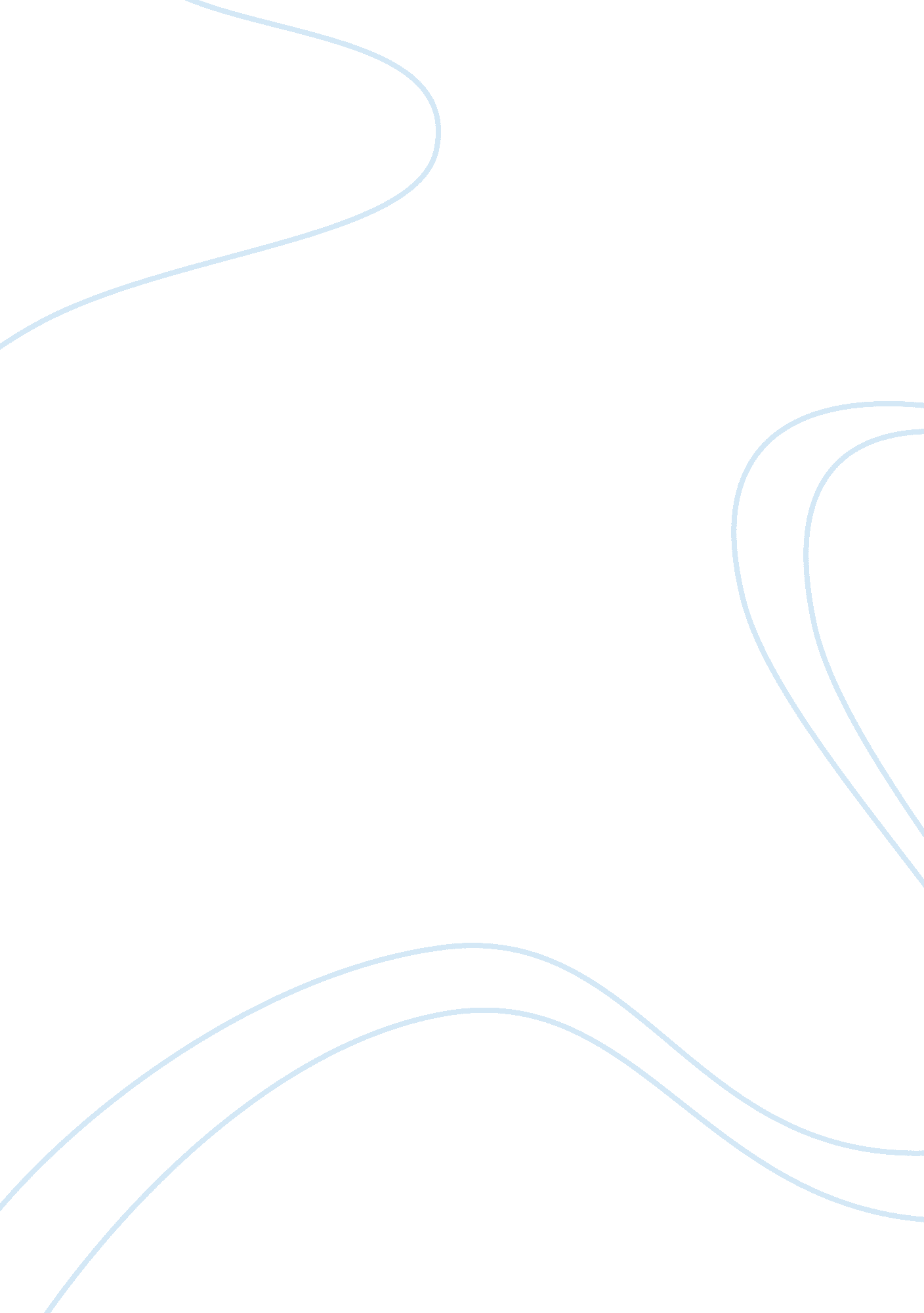 What we know about human languageLinguistics, English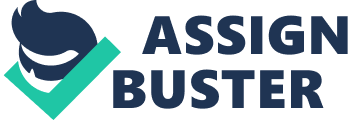 For the sentence, “ Lost Linus security blanket his.” 
(d) Is the sentence descriptively correct? Why? 
No, the sentence is not descriptively correct because it does not make sense in the way the words are ordered. In that order, it is unable to provide a proper description for the subject, the verb, and the predicate are initially misplaced. 
(e) Is the sentence prescriptively correct? Why? 
No, the sentence is not prescriptively correct as well since the words are incorrectly sequenced according to their function in the sentence. 
(f) If you thought the sentence was either descriptively or prescriptively incorrect, write the correct version. 
The correct version would have to be “ Linus lost his security blanket.” 
Hi, the paper is almost finished. I Will upload complete work in an hour. Hang on, please. Thank you. 